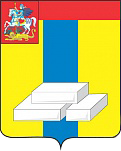 ОБЩЕСТВЕННАЯ ПАЛАТА ГОРОДСКОГО ОКРУГА ДОМОДЕДОВОМОСКОВСКОЙ ОБЛАСТИКомиссия по архитектурному облику городов и сел (деревень), благоустройству территорий, экологии и природопользованию (сохранению лесов).ПРОТОКОЛ №Общественный контроль объектов ООО «ЛИДЕР ГРУПП»г. Домодедово								23 июля 2018г.Присутствовали: Э.А, Абдурахманов, М.А. Хачатрян, С.Н. Волков. Повестка:Общественный контроль объектов ООО «ЛИДЕР ГРУПП» пос. Востряково.- корпус № 2 (288 кв):Ведутся штукатурно-малярные работы, сантехнические работы, остекление балконов, монтаж лифтов, благоустройство – работает 74 человека.Завершение СМР – до 30.08.2018г.ЗОС – до 30.08.2018г.Ввод в эксплуатацию – 30.09.2018 г.Постановка на кадастровый учет – 20.10.2018г.Выдача ключей – 21.11.2018г.- корпус № 3 (672 кв.):Работы не ведутся.УТОЧНЕННЫЙ ГРАФИК РАБОТ:Несущие стены, перегородки – 31.05.2019г.Лестницы – 31.05.2019г.Окна, витражи – 01.08.2018г.Двери – 30.04.2019г.Отделочные работы – 30.06.2019г.Внешние инженерные сети – выполненоВходные группы – 30.06.2019г.Фасад – 30.06.2019г.Электроснабжение – 01.06.2019г.Водоснабжение – 31.01.2019г.Водоотведение – 01.10.2018г.Отопление – 31.12.2018г.Вентиляция – 30.05.2019г.ИТП – 30.05.2019г.Ливневая канализация – 30.12.2018г.Молниезащита и подъемники – 01.06.2019г.Лифты – 30.05.2019г.Слаботочные сети – 30.06.2019г.Благоустройство – до 30.06.2019г.Ввод в эксплуатацию – 30.06.2019 г.Постановка на кадастровый учет – 10.07.2019г.Выдача ключей – 19.10.2019г.Общественная палата городского округа, взаимодействуя с населением, выявляет проблемные направления, проводит Общественный контроль, результаты которого докладывает в различные органы власти г.о. Домодедово.Председатель комиссии 						 Э.А. Абдурахманов